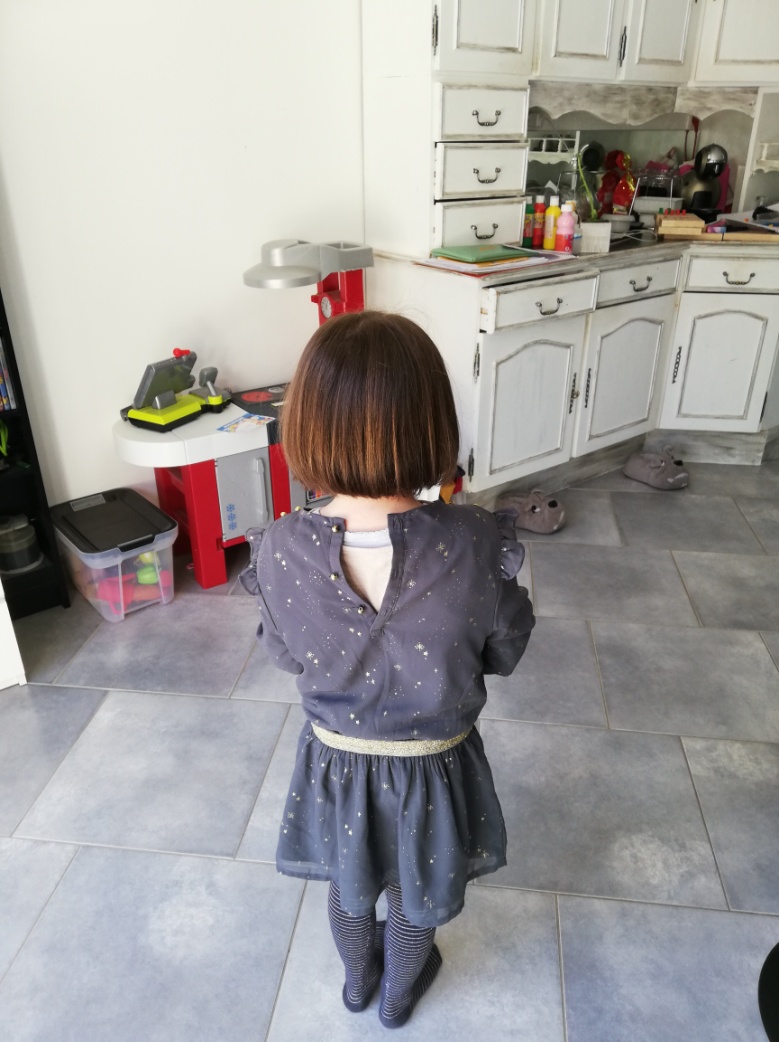 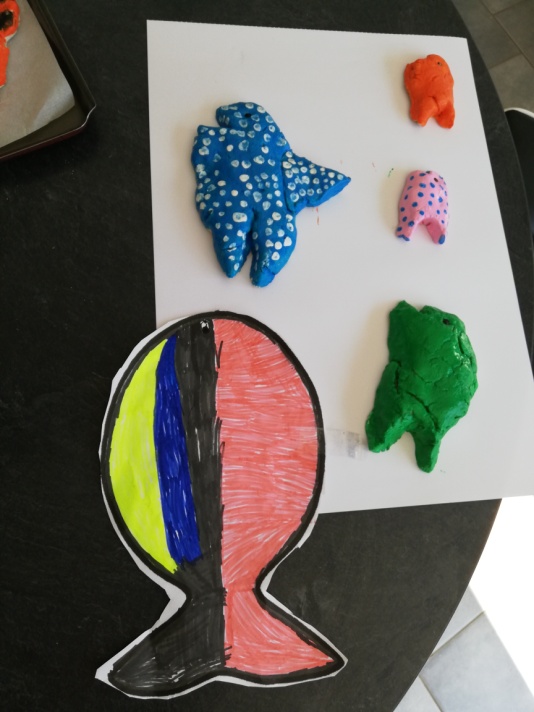                            QUI c’est ?     Voici la nouvelle coiffure de LARA !   Et ses beaux poissons d’Avril !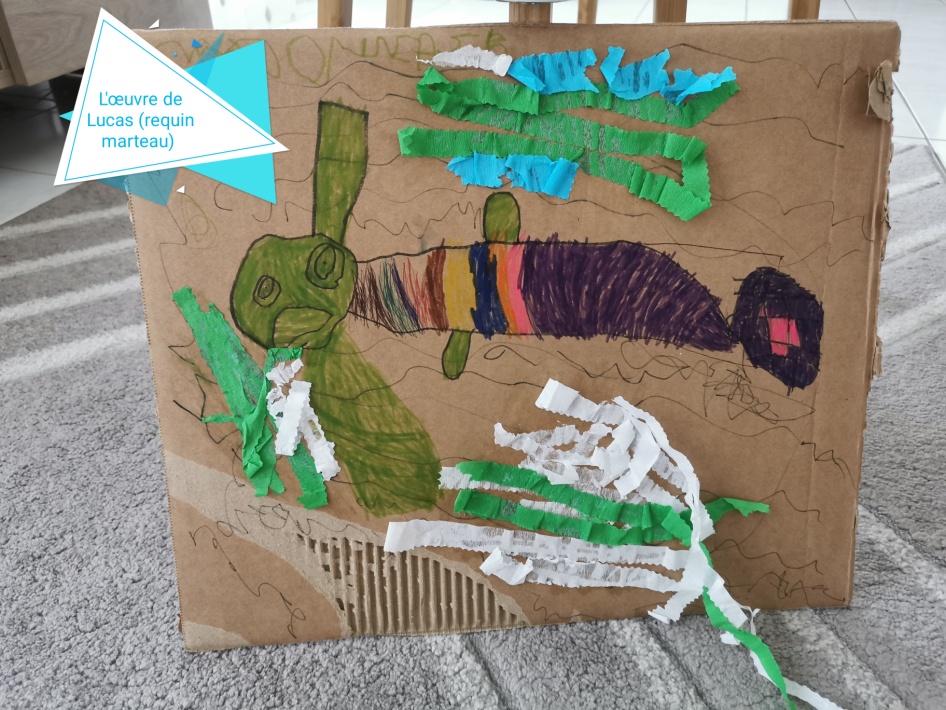 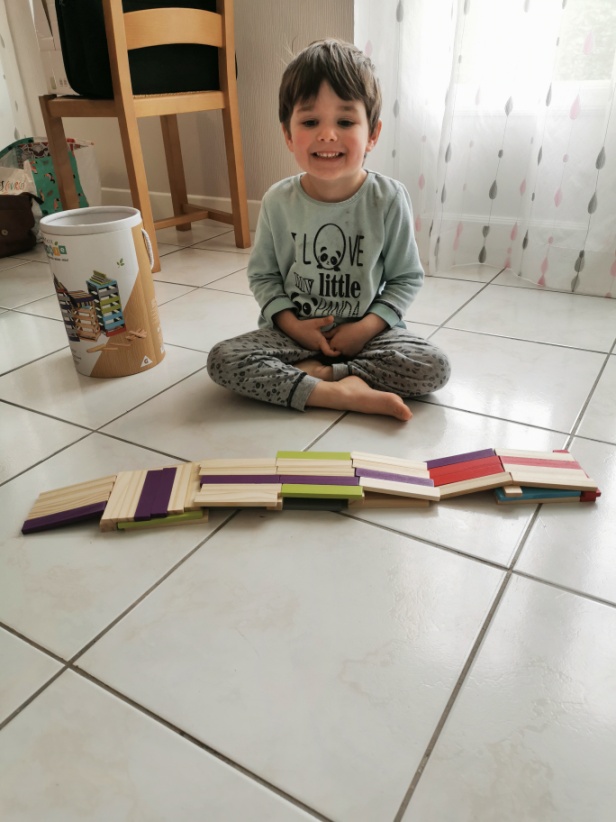 LUCAS a fait un grand poisson d’Avril avec son papa (crépon et feutres) : c’est le requin marteau !Et une sacrée construction en Kaplas !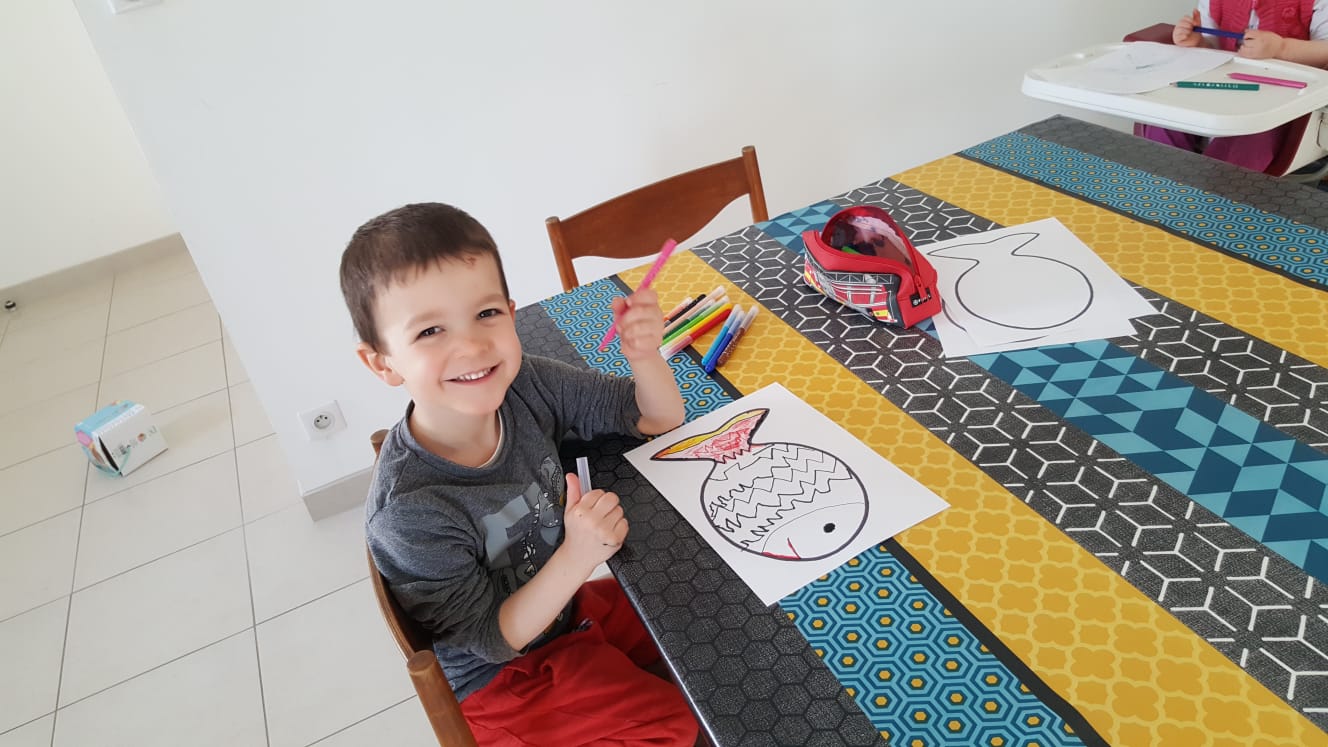 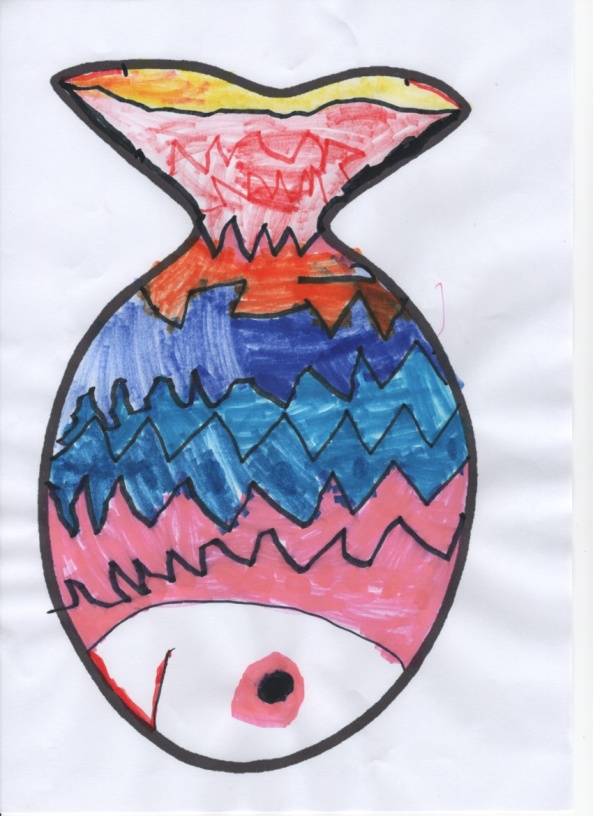 PAUL a dit :« J'ai fait un poisson, papa m'a aidé, j'ai fait les rayures, j'ai dessiné la queue du poisson  et j'ai bien colorié et Soline a fait du gribouillage.
Bisous les copains. »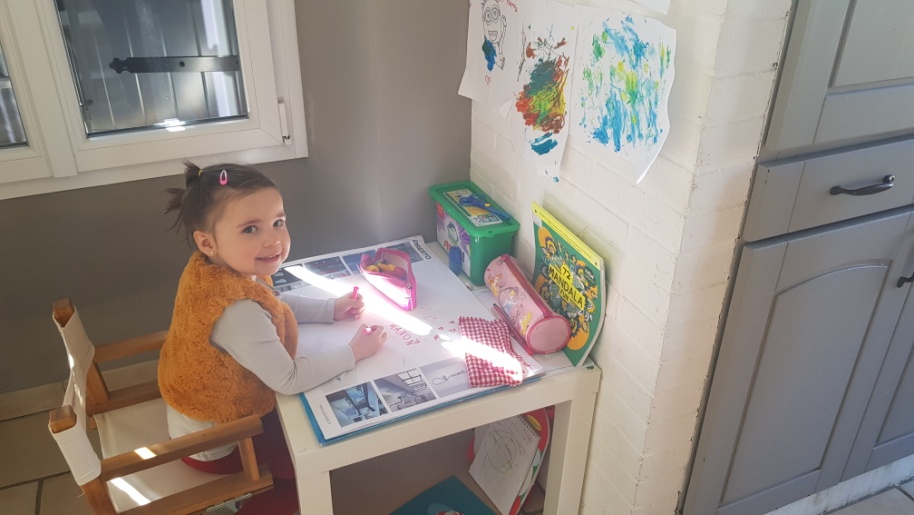 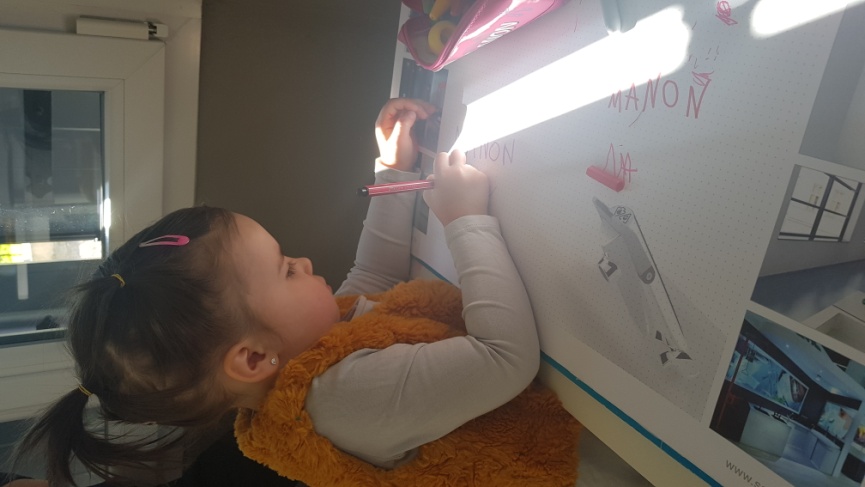 Ca y est !  MANON sait écrire son prénom !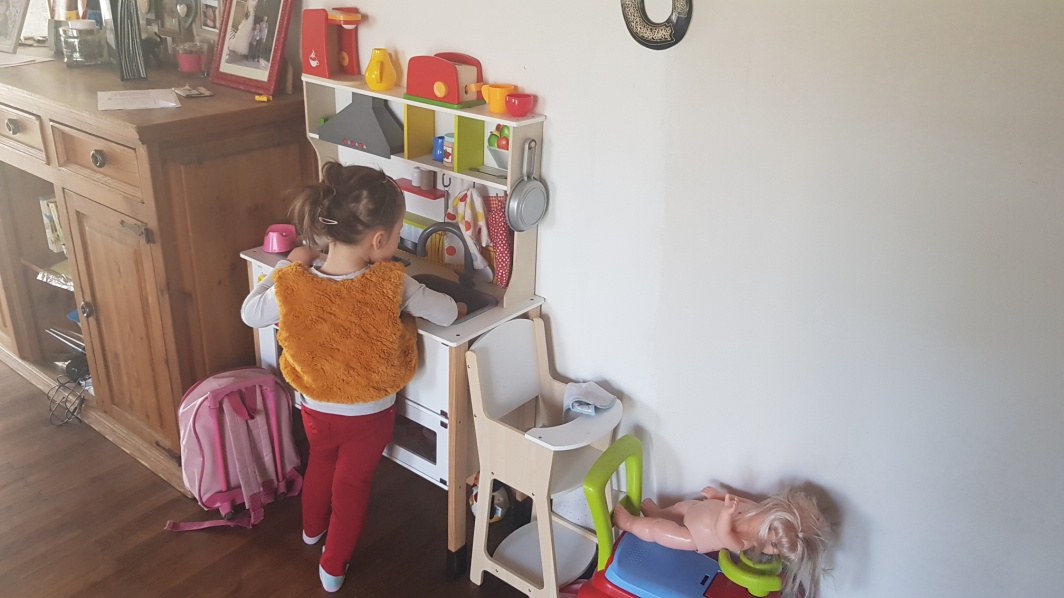 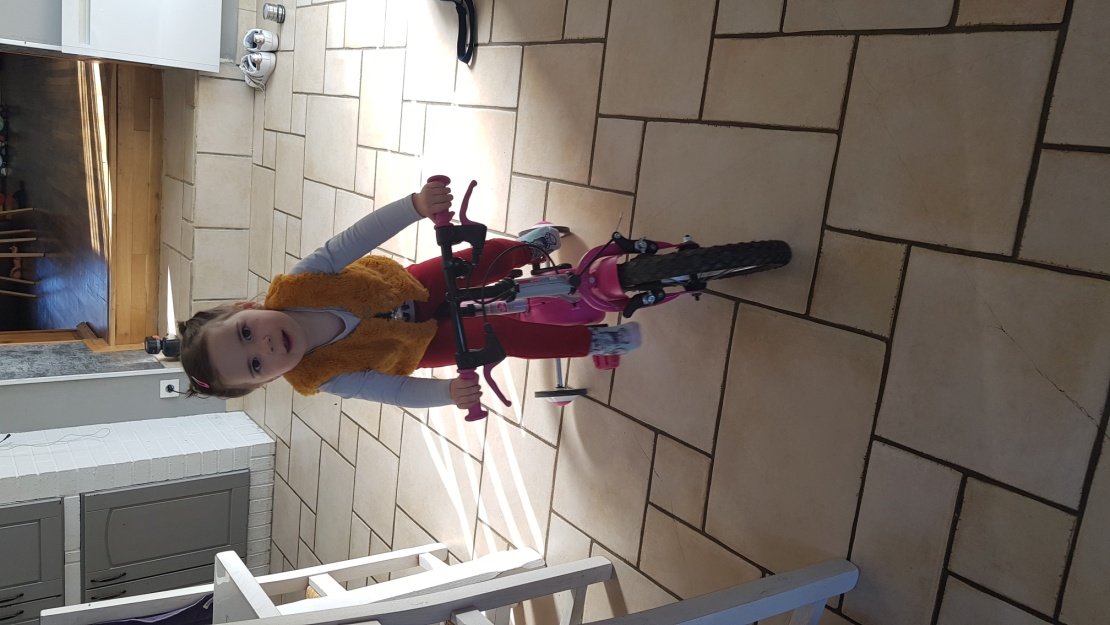 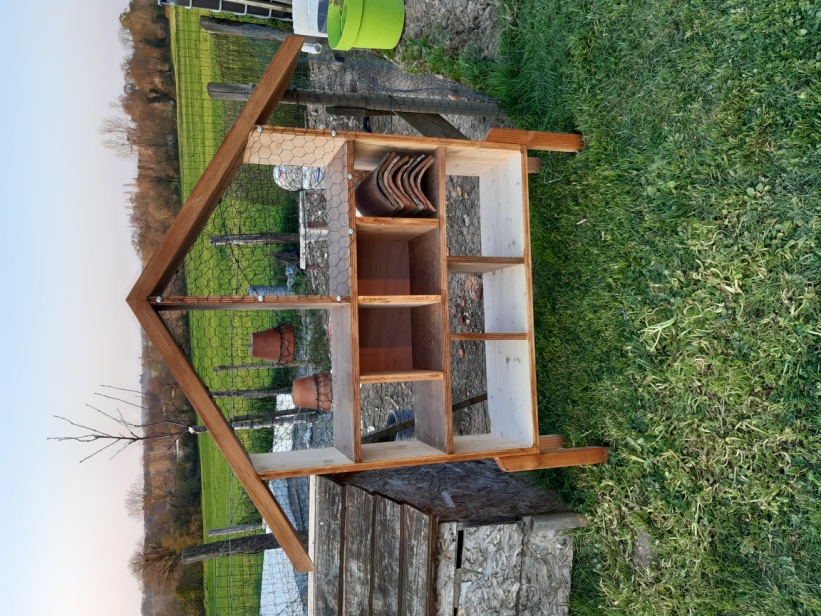 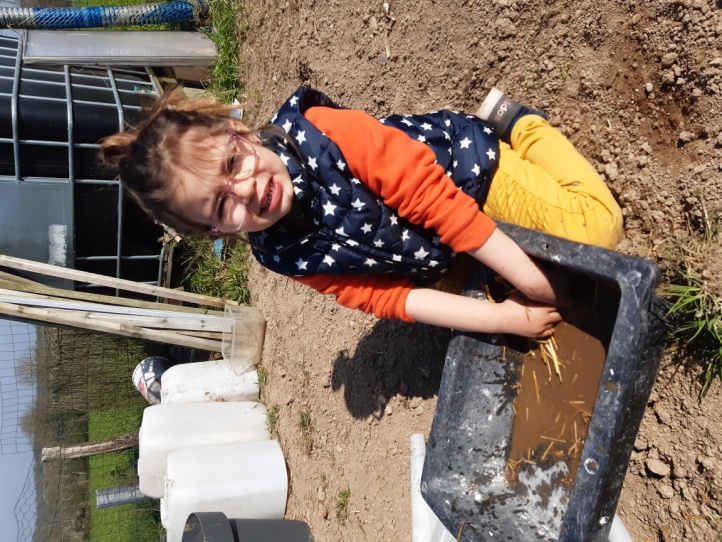 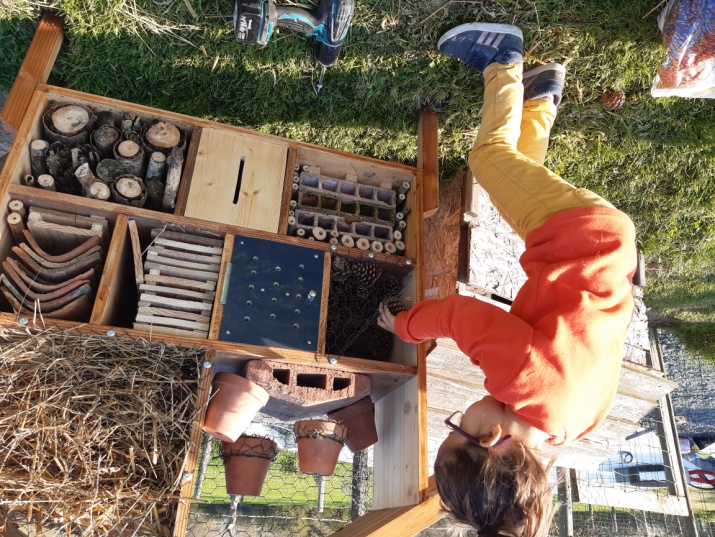 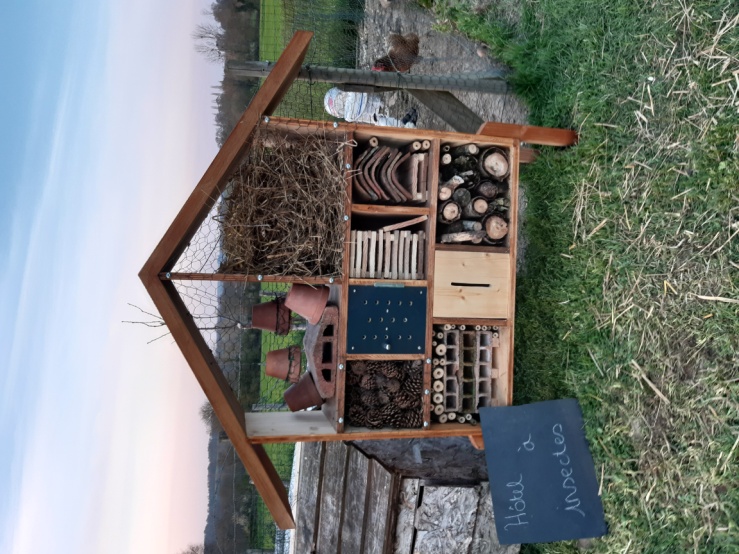   LOUISE a dit :« Avec papa et Charles, on a fabriqué un hôtel à insectes. On a ramassé des pommes de pin, des branches de sureau. J ai fait de la patouille avec de la terre et de la paille pour remplir les tuiles creuses. Maintenant on attend nos invités. »
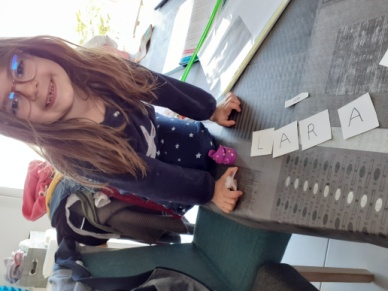 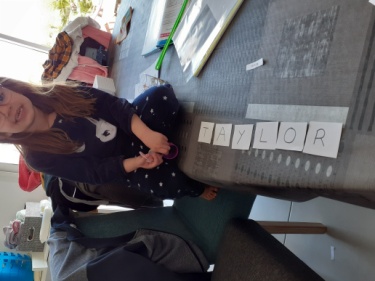 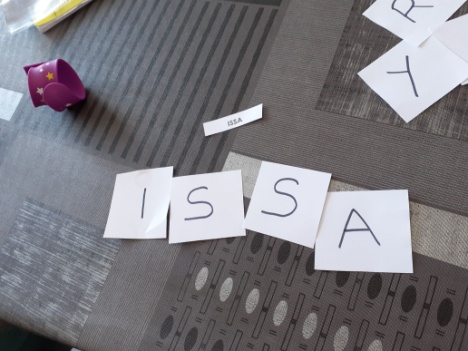 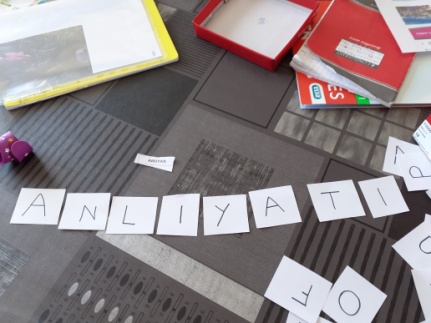 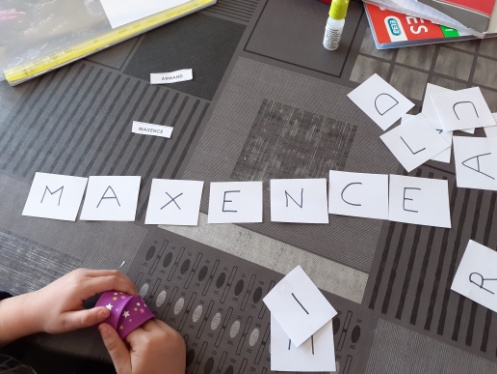 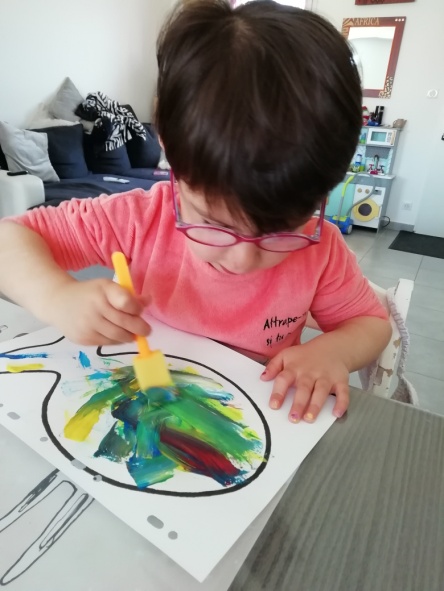 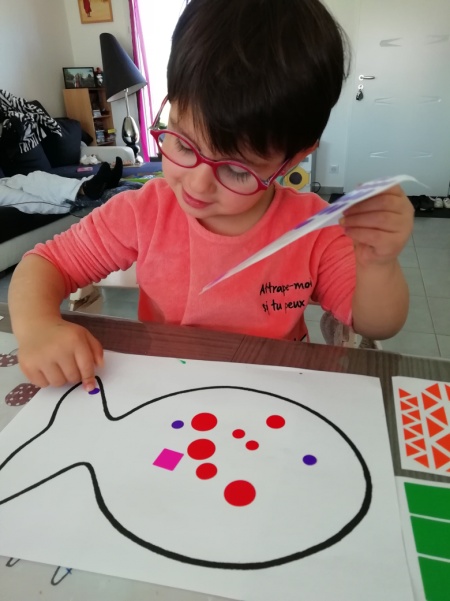 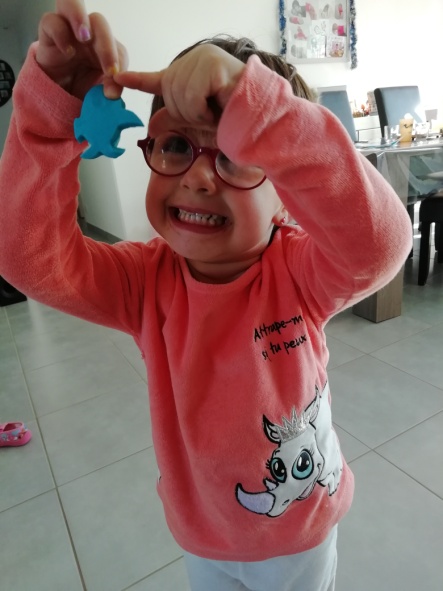 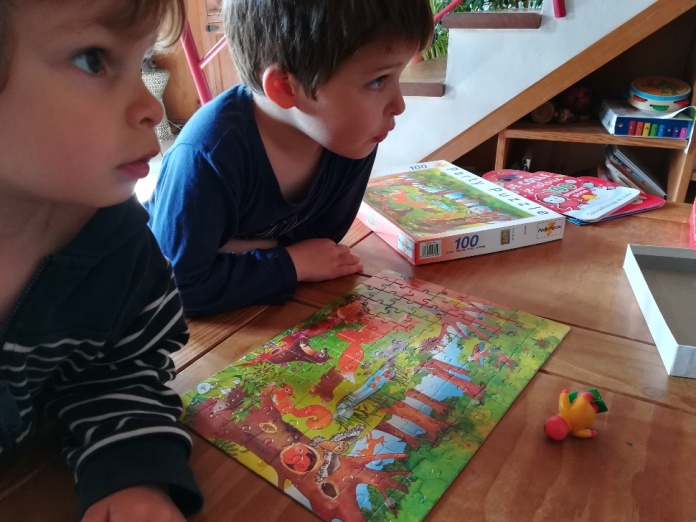 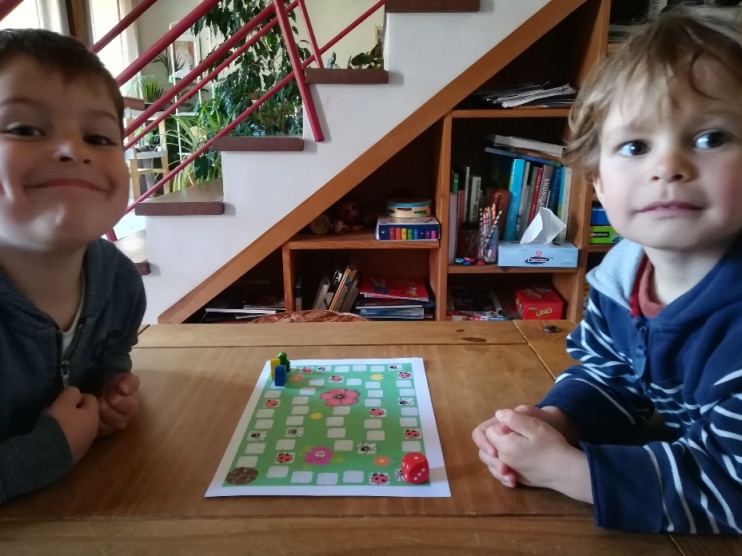 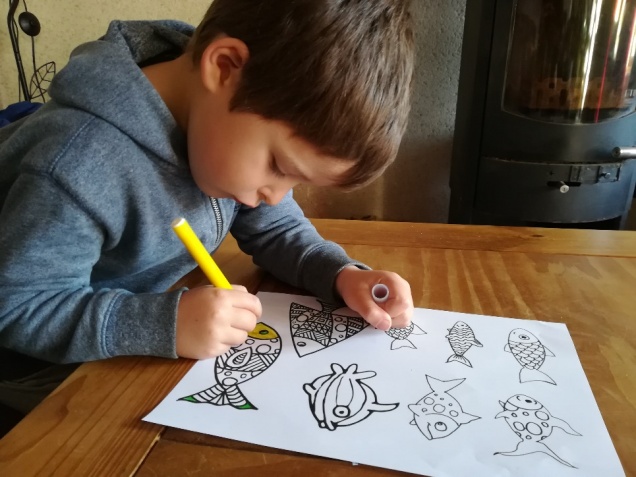 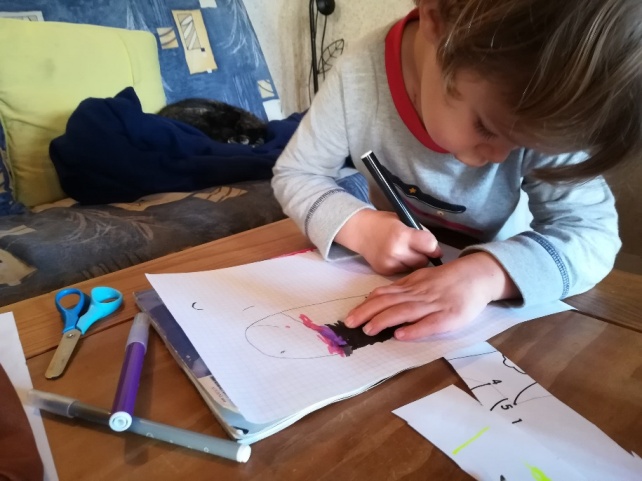 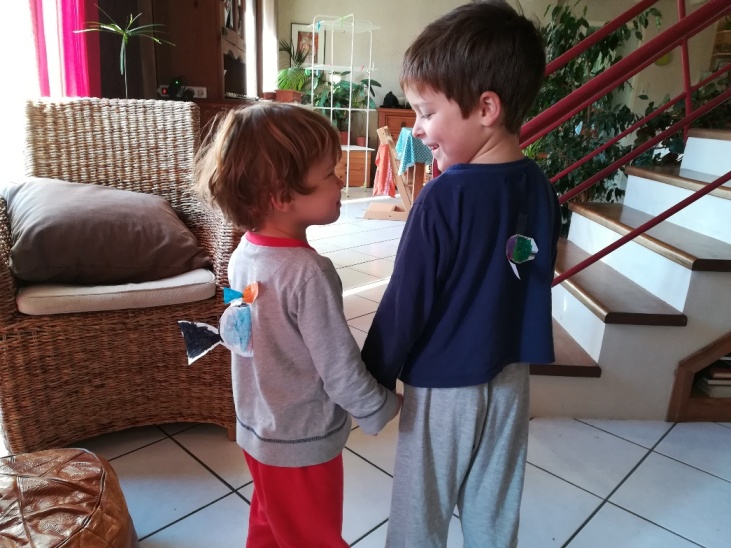 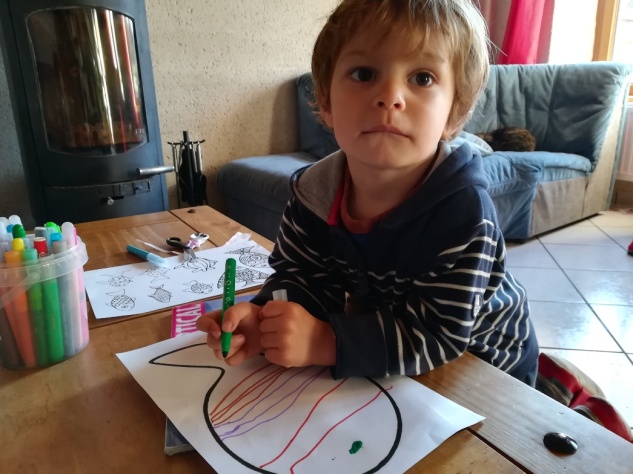 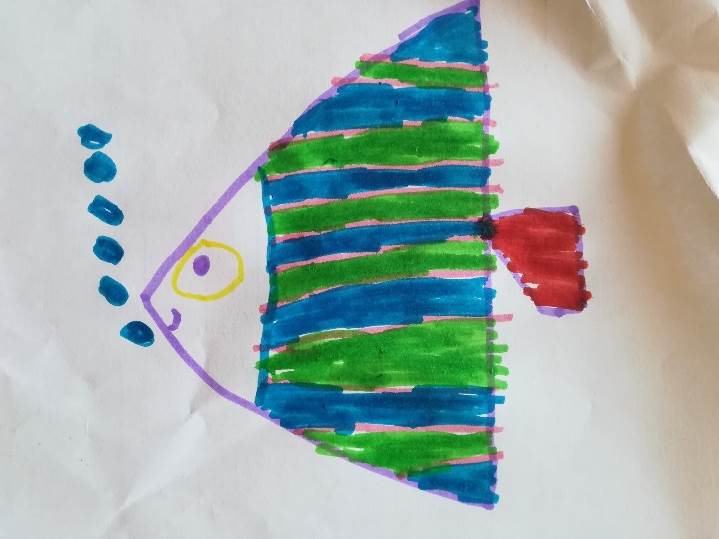 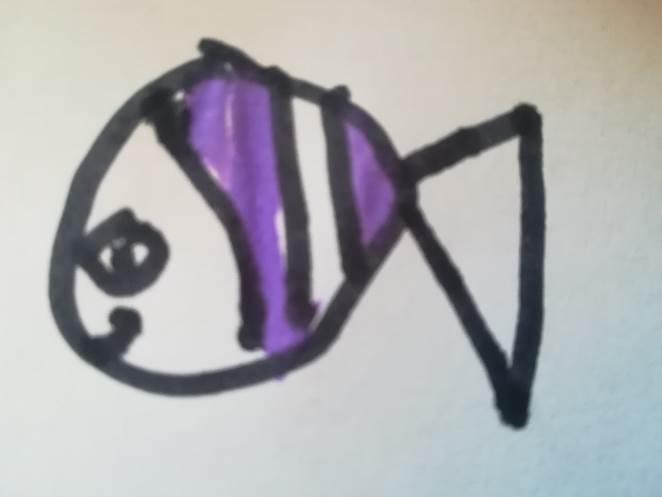 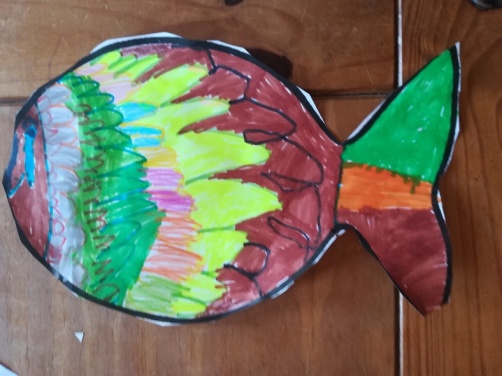 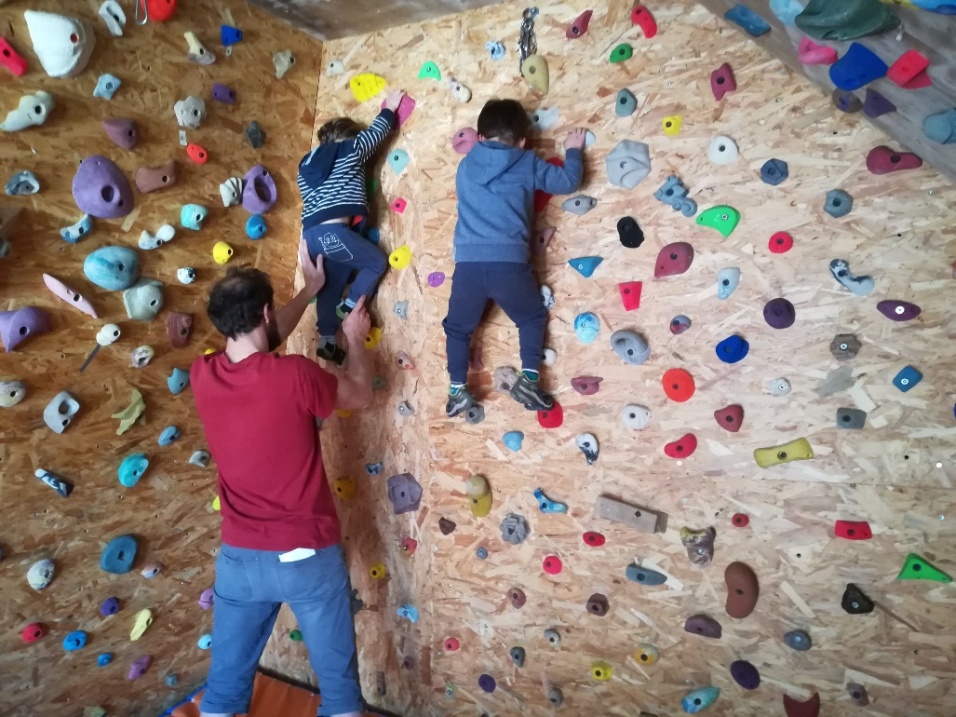 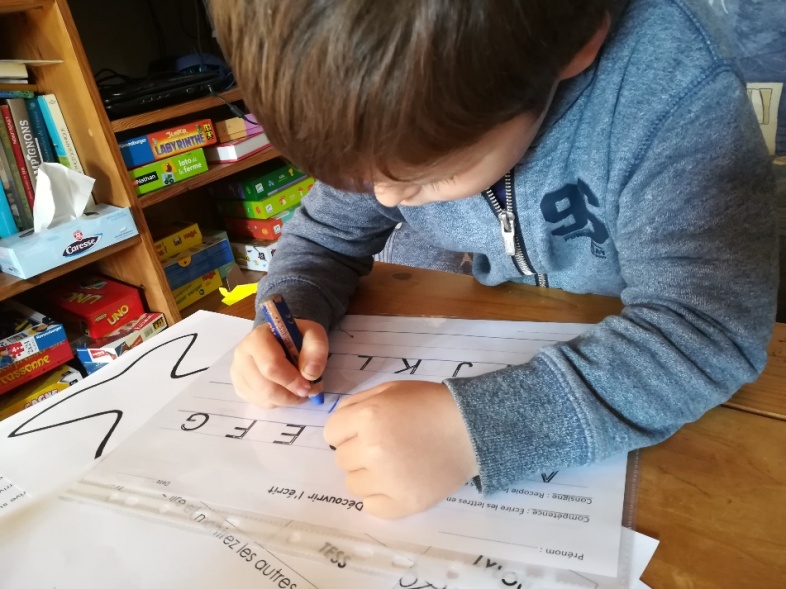 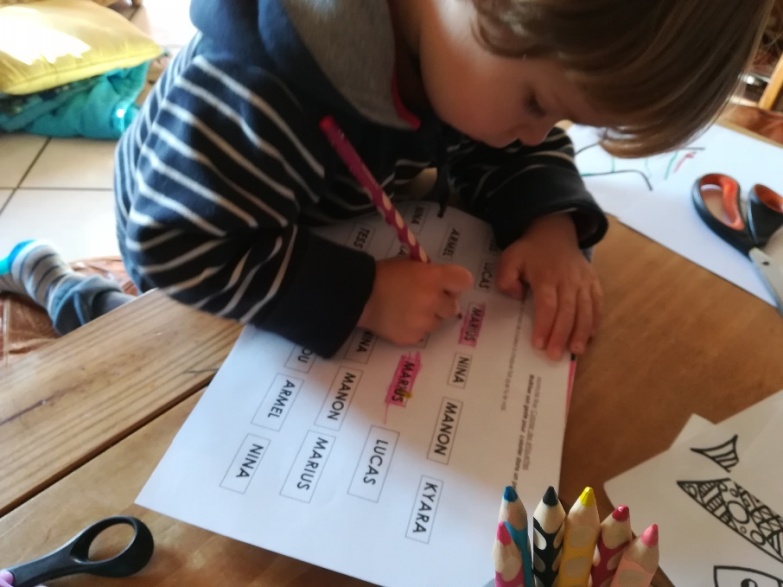 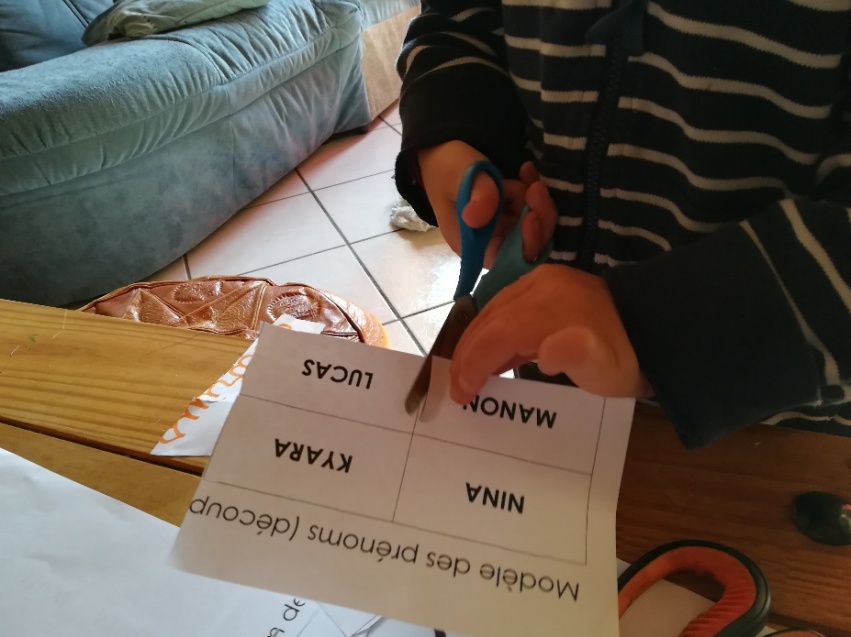 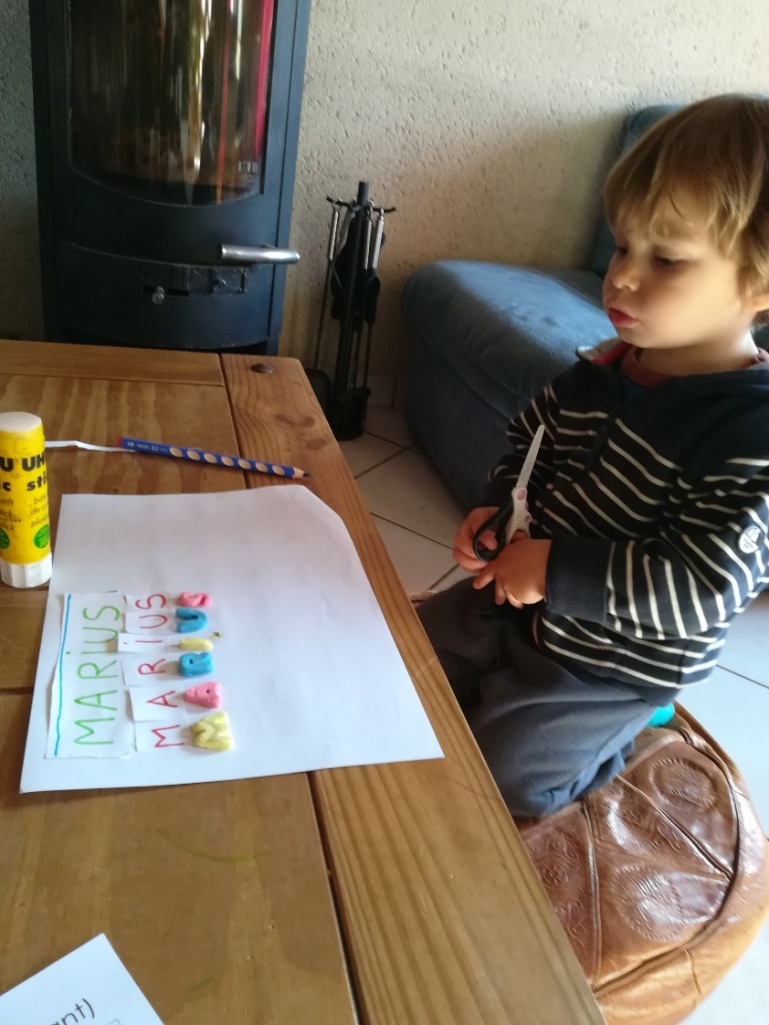 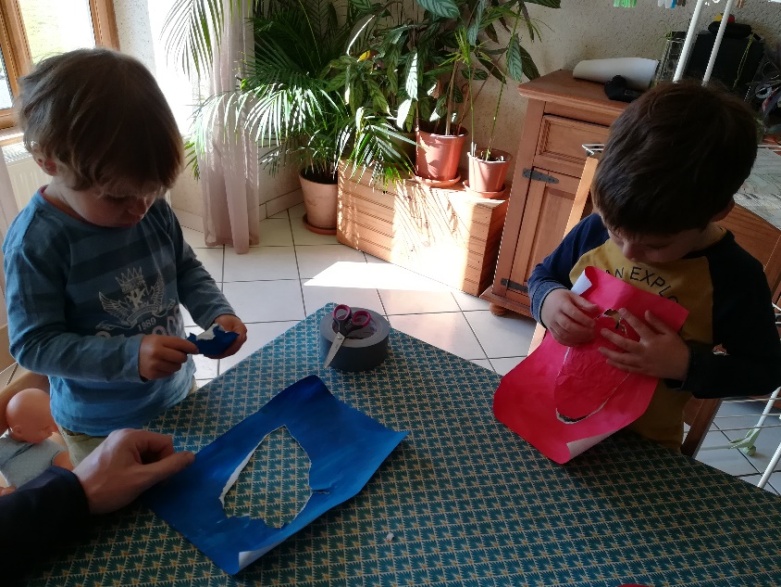 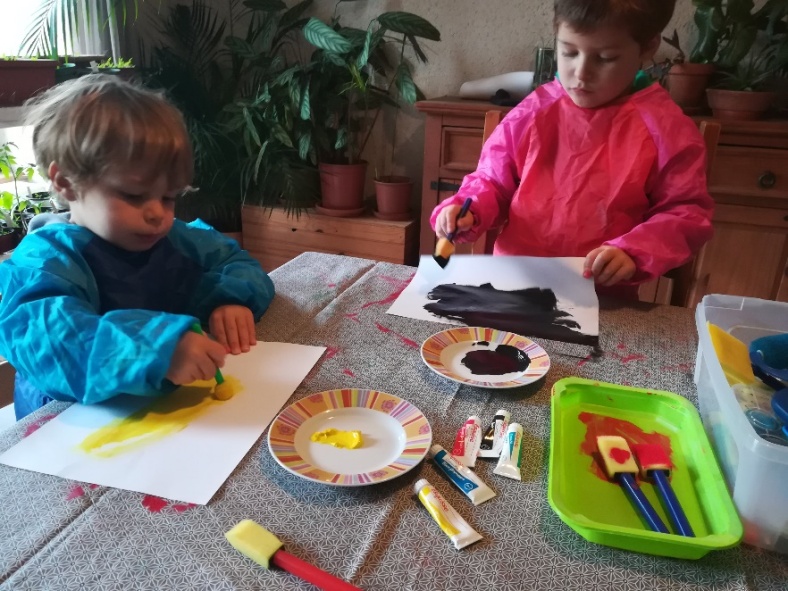 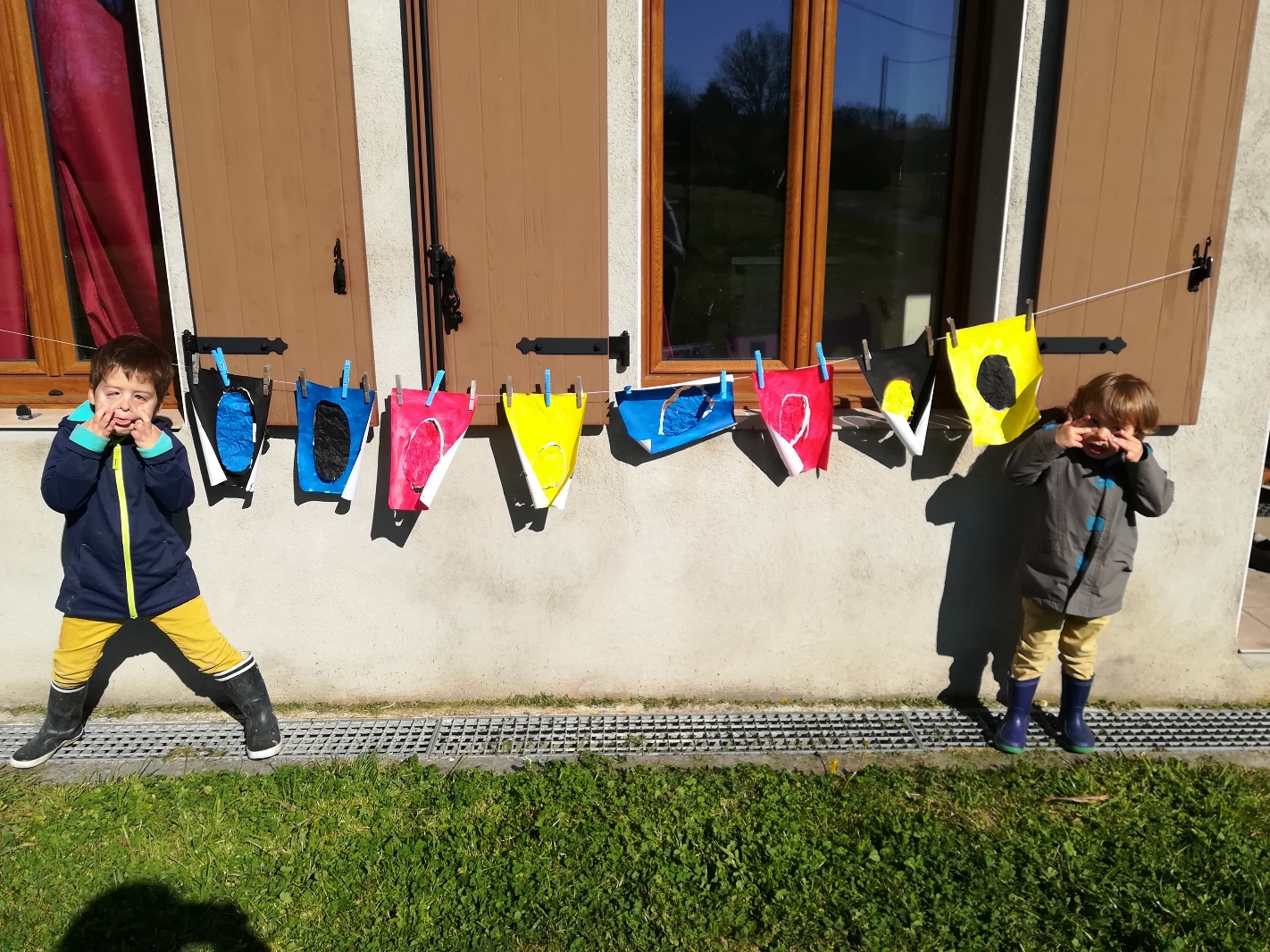 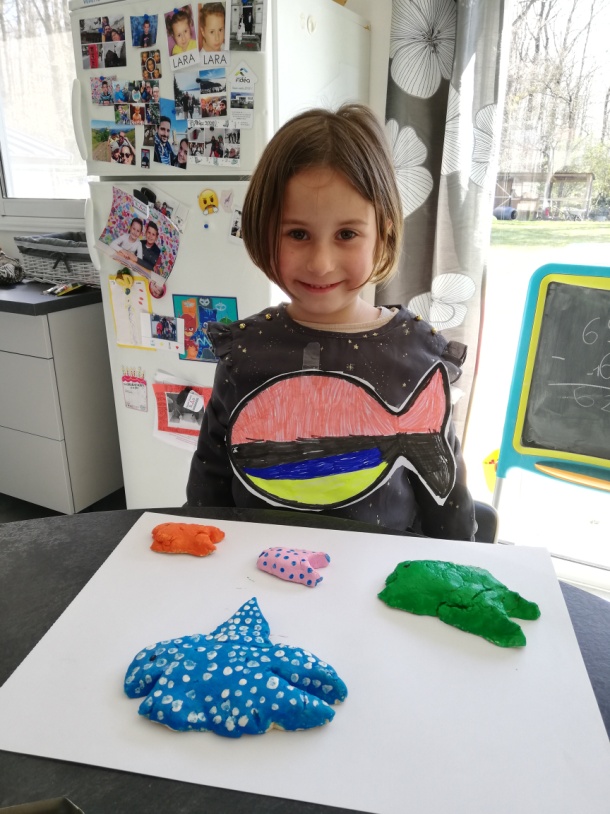 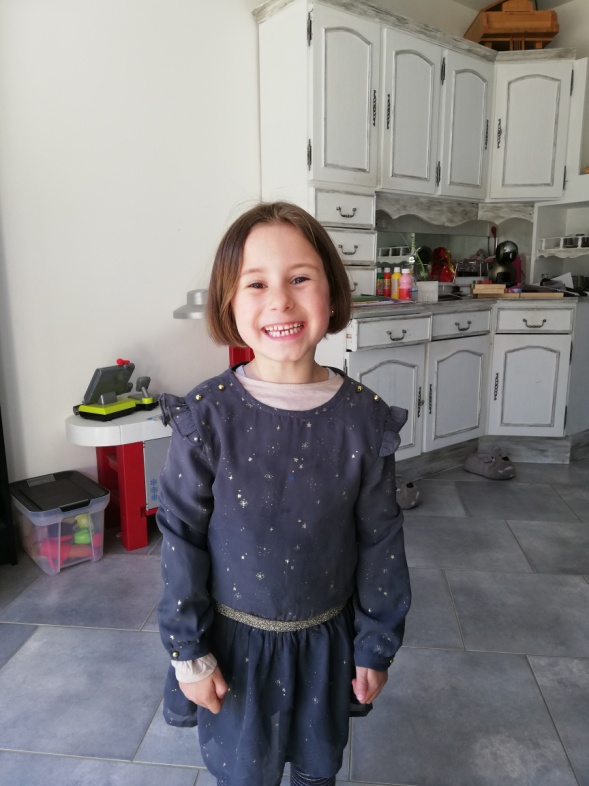 C’est moi ! Lara !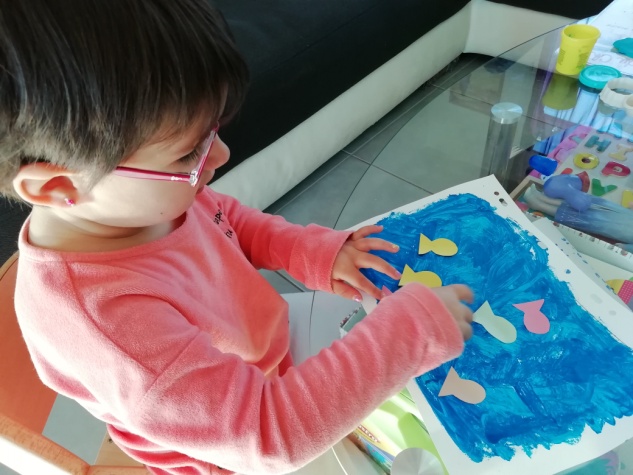 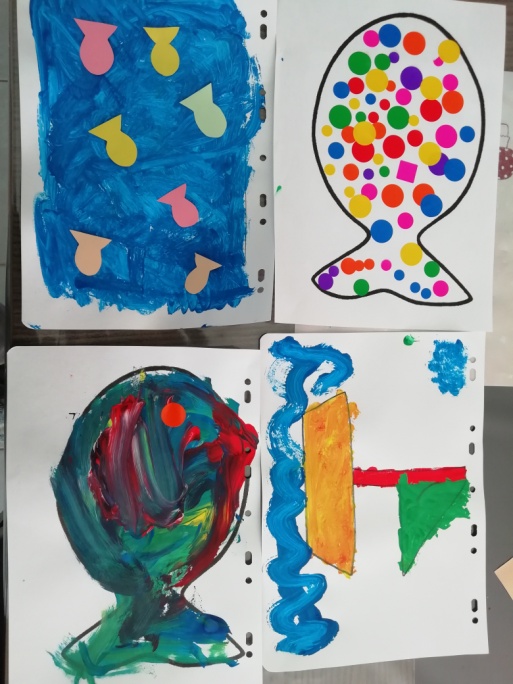 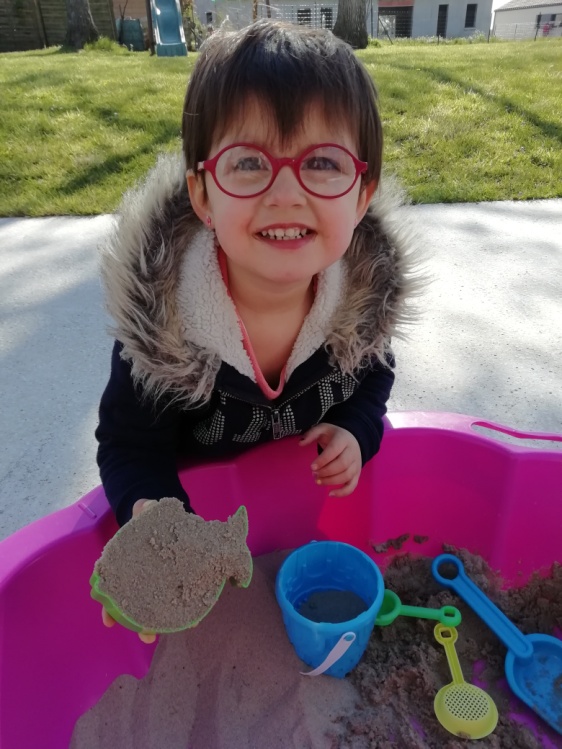 NINA a fait des activités sur le thème des poissons sous toutes les formes !Elle s'est éclatée et est toujours aussi concentrée sur les activités manuelles. 
Et Nina a réussi à colorier son prénom sans trop dépasser !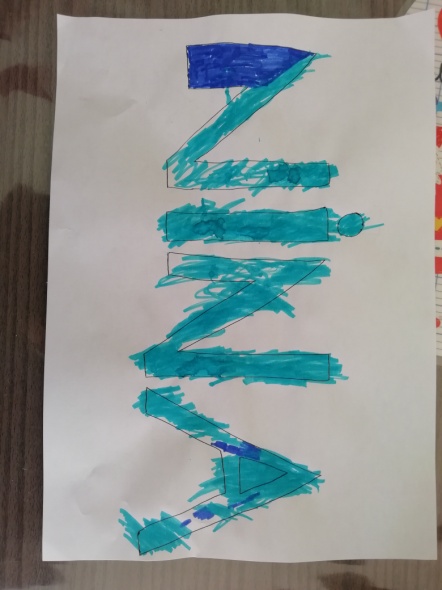 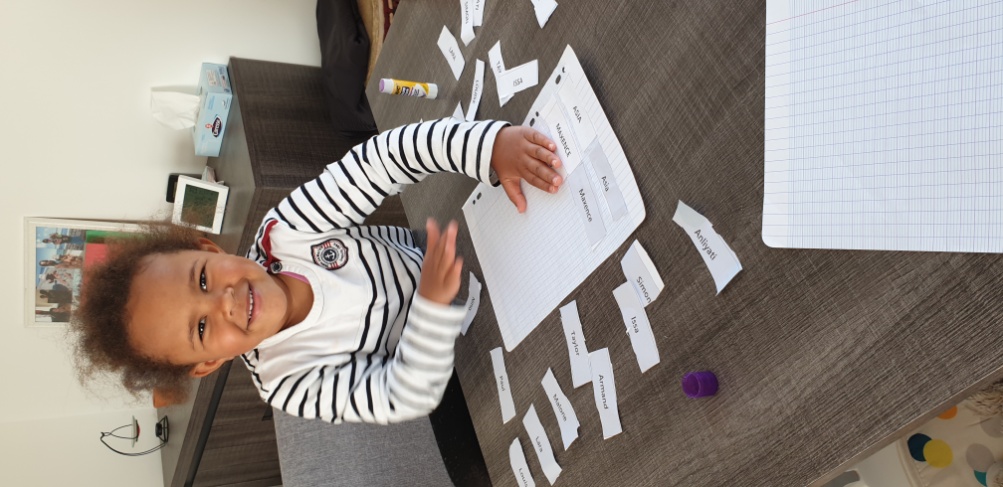 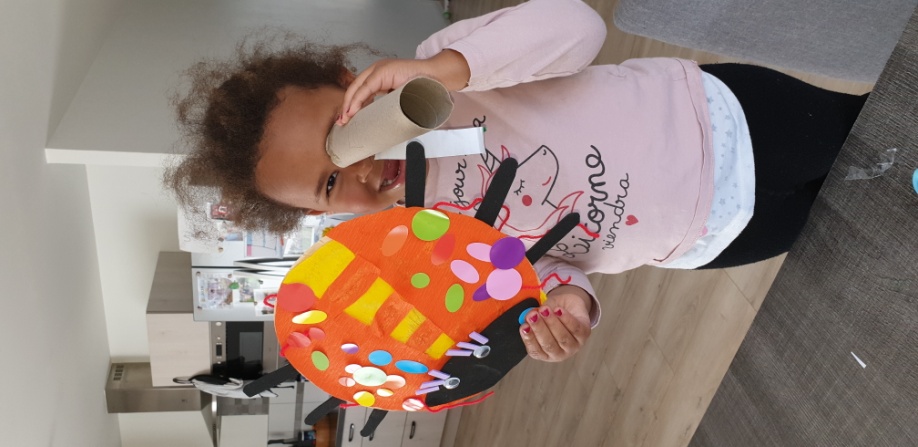 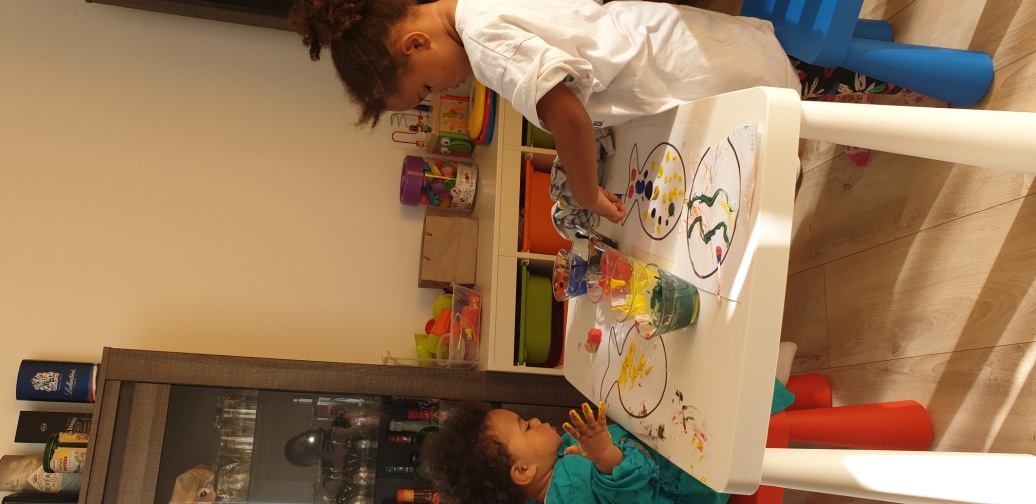 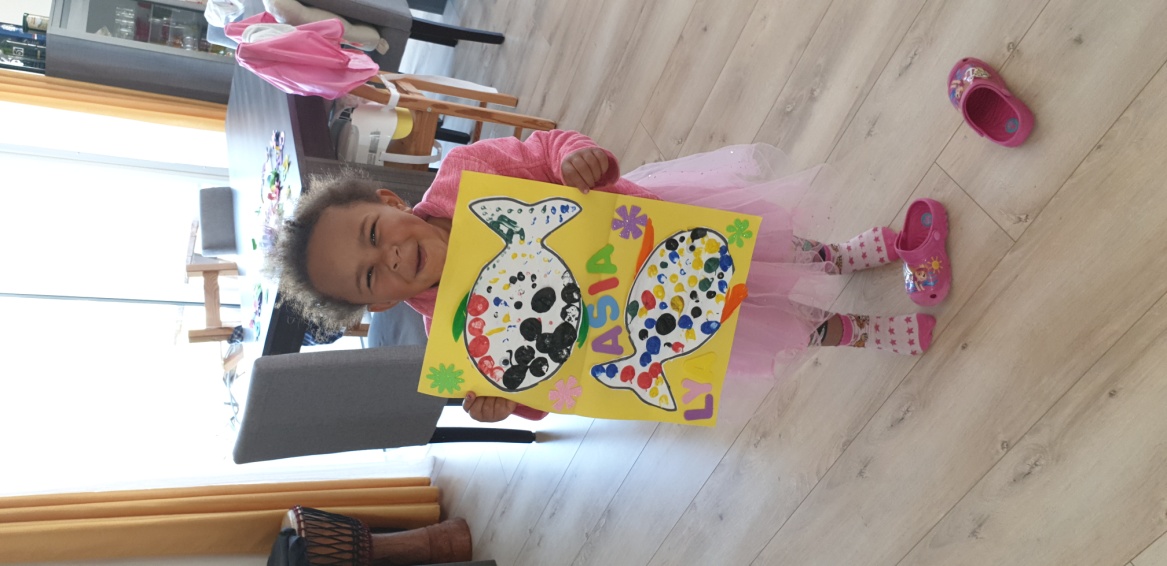 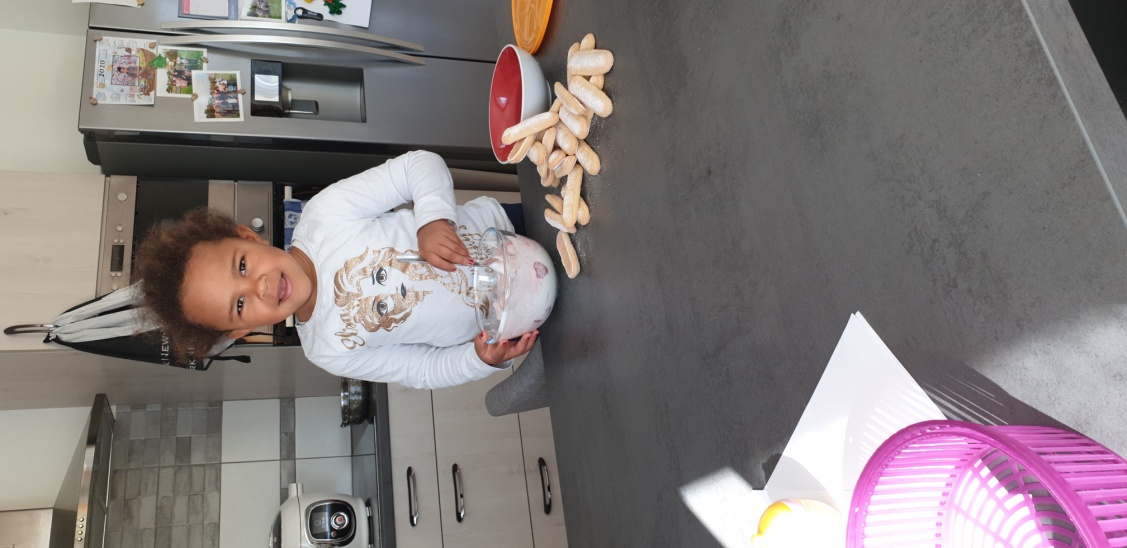 ASIA a dit : « Coucou tout le monde, avec ma petite sœur,  j'ai fait de la peinture avec les doigts,  j’ai essayé de faire une coccinelle et  j’ai aussi fait une charlotte aux fraises.... A très vite !»